№ 01 от 13 февраля 2020 года              п. Айхал                  «Бесплатно»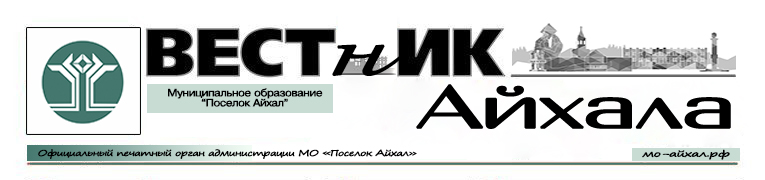 Информационный бюллетень Администрации Муниципального Образования «Поселок Айхал» Мирнинского района Республики Саха (Якутия).Издание официальных документов.Учредитель: Администрация Муниципального Образования «Поселок Айхал».Издатель: Администрация Муниципального Образования «Поселок Айхал».678190 Республика Саха (Якутия) Мирнинский район, пос. Айхал ул. Юбилейная д.7 "а".Редактор: Нагаев Е.Г.                                                                тираж 5 экз. (менее 1000 шт.)СОДЕРЖАНИЕРаздел первый.Решения Совета депутатов.Раздел второй.Постановления, распоряжения главы поселения.Раздел третий.Другая официальная информация.Раздел первый.Решения Совета депутатов.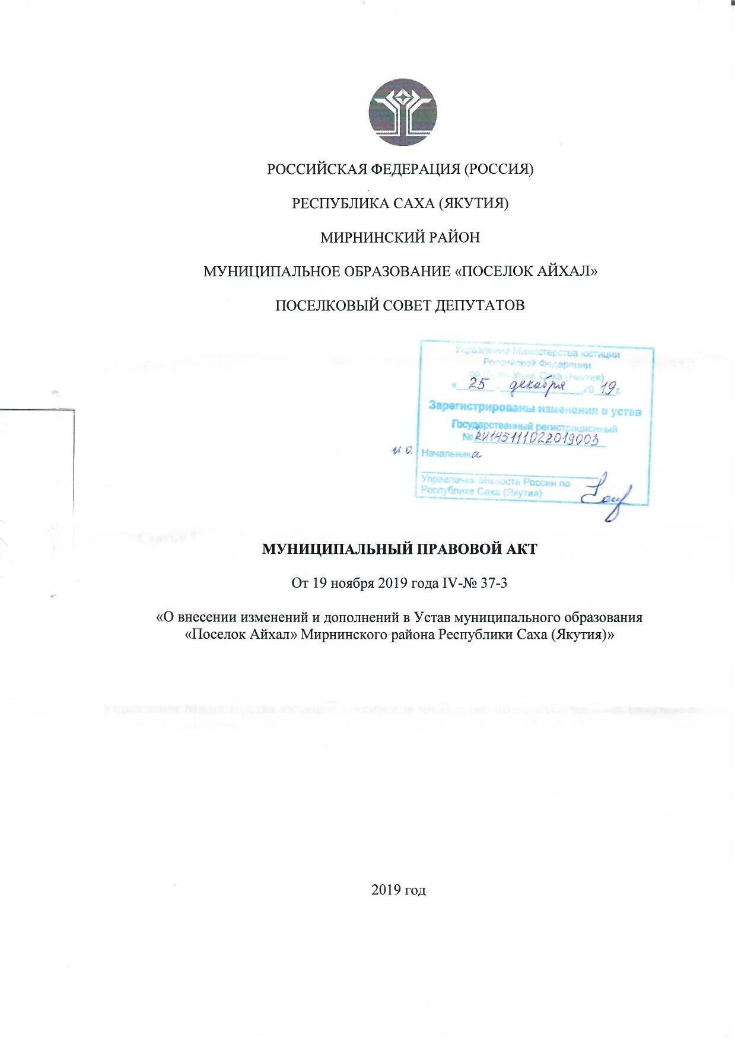 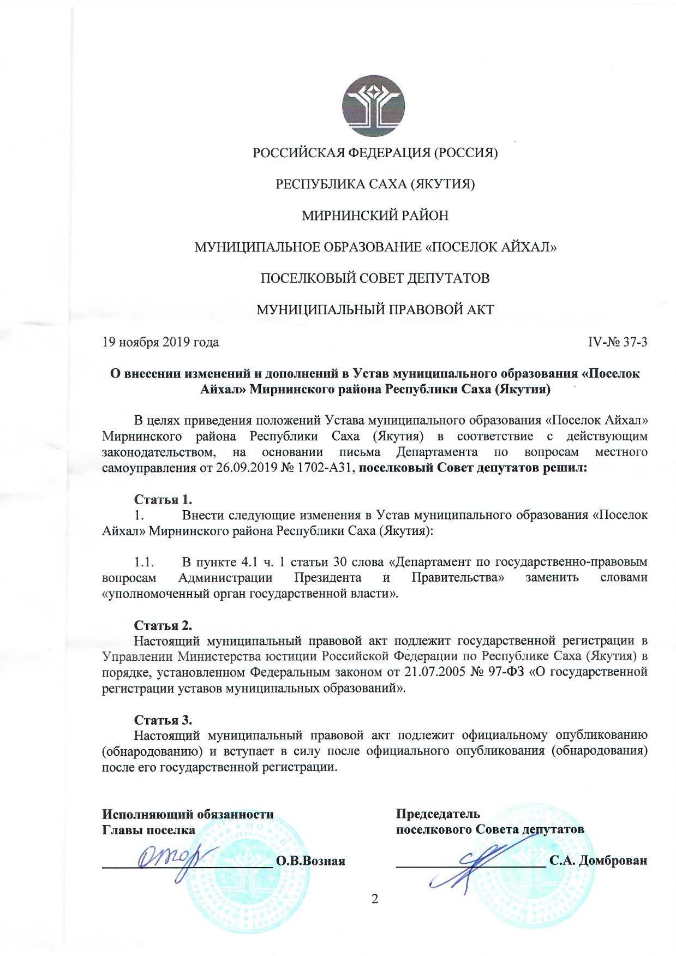 РОССИЙСКАЯ ФЕДЕРАЦИЯ (РОССИЯ)РЕСПУБЛИКА САХА (ЯКУТИЯ)МИРНИНСКИЙ РАЙОНМУНИЦИПАЛЬНОЕ ОБРАЗОВАНИЕ «ПОСЕЛОК АЙХАЛ»ПОСЕЛКОВЫЙ СОВЕТ ДЕПУТАТОВXXXIX СЕССИЯРЕШЕНИЕОб утверждении Положения о помощнике депутата поселкового Совета депутатов муниципального образования «Поселок Айхал» Мирнинского района Республики Саха (Якутия) и Положения об удостоверении помощника депутата поселкового Совета депутатов муниципального образования «Поселок Айхал» Мирнинского района Республики Саха (Якутия)В соответствии с Федеральным законом от 06.10.2003 № 131-ФЗ «Об общих принципах организации местного самоуправления в Российской Федерации», со статьей 12 Закона Республики Саха (Якутия) от 10.11.2010 865-З № 631-IV (ред. от 26.10.2017) «О гарантиях осуществления полномочий депутата, члена выборного органа местного самоуправления, выборного должностного лица местного самоуправления в Республике Саха (Якутия)» (принят постановлением ГС (Ил Тумэн) РС(Я) от 10.11.2010 З № 632-IV), Регламентом поселкового Совета депутатов, поселковый Совет депутатов решил:Утвердить Положение о помощнике депутата поселкового Совета депутатов муниципального образования «Поселок Айхал» Мирнинского района Республики Саха (Якутия) согласно приложению № 1 к настоящему решению.2.	Утвердить Положение об удостоверении помощника депутата поселкового Совета депутатов муниципального образования «Поселок Айхал Мирнинского района Республики Саха (Якутия) согласно приложению № 2 к настоящему решению.3.	Опубликовать настоящее решение в газете «Новости Айхала» и разместить на официальном сайте Администрации МО «Поселок Айхал» (www.мо-айхал.рф).4.	Настоящее решение вступает в силу со дня его официального опубликования (обнародования) 5.	Контроль исполнения настоящего решения возложить на Председателя поселкового Совета депутатов, Комиссию по мандатам, Регламенту и депутатской этикеПриложение № 1УтвержденоРешением Поселкового Совета депутатовот 29 января 2020 года IV -№ 39-3Положение о помощнике депутата поселкового Совета депутатов муниципального образования «Поселок Айхал» Мирнинского района Республики Саха (Якутия) Общие положенияПоложение о помощнике депутата поселкового Совета депутатов муниципального образования «Поселок Айхал» Мирнинского района Республики Саха (Якутия) (далее – поселковый Совет депутатов)  разработано в соответствии с Федеральным законом от 06.10.2003 № 131-ФЗ «Об общих принципах организации местного самоуправления в Российской Федерации», Законом Республики Саха (Якутия) от 10.11.2010 865-З № 631-IV «О гарантиях осуществления полномочий депутата, члена выборного органа местного самоуправления, выборного должностного лица местного самоуправления в Республике Саха (Якутия)»,  Регламентом поселкового Совета депутатов. Настоящее Положение определяет полномочия, права и обязанности, условия и порядок деятельности помощника поселкового Совета депутатов, порядок его назначения и прекращения его полномочий.Помощником может быть гражданин Российской Федерации, достигший возраста 18 лет, постоянно проживающий и зарегистрированный на территории муниципального образования «Поселок Айхал» Мирнинского района Республики Саха (Якутия), соответствующий требованиям, установленным настоящим Положением.Каждый депутат вправе иметь помощника (помощников), осуществляющего полномочия помощника на общественных началах. Число помощников депутата не должно превышать трех человек.Депутат самостоятельно подбирает себе помощника (помощников).Помощник работает на безвозмездной, добровольной основе, на общественных началахПолномочия помощника депутата подтверждается специальным удостоверением помощника. Удостоверение помощника является основным документом, подтверждающим полномочия помощника. Форма удостоверения помощника и порядок регистрации удостоверений помощников устанавливается правовым актом поселкового Совета депутатов.Помощник осуществляет полномочия под непосредственным руководством депутата и выполняет только его поручения.Определение основных направлений работы помощника (помощников) и распределение обязанностей между ними депутат осуществляет самостоятельно в пределах, установленных действующим законодательством и настоящим Положением.В своей деятельности помощник руководствуется Конституцией Российской Федерации, федеральными законами, законодательством Республики Саха (Якутия), Уставом муниципального образования «Поселок Айхал» Мирнинского района Республики Саха (Якутия), и иными правовыми актами, а также настоящим Положением.Права и обязанности помощника депутата2.1.	В целях обеспечения эффективного исполнения депутатом полномочий, предусмотренных действующих законодательством и правовыми актами МО «Поселок Айхал»», помощник оказывает депутату постоянную и всестороннюю правовую, аналитическую, консультационную, организационно-техническую и иную помощь по вопросам деятельности депутата.2.2.	В целях выполнения своих обязанностей помощник имеет право:1)	организовывать прием депутатом населения в избирательном округе и осуществлять контроль за выполнением мер, принимаемых по обращениям населения;2)	проводить предварительный прием населения и представителей организаций, а также вести запись на прием к депутату;3)	организовывать встречи депутата с жителями избирательного округа;4)	получать адресованные депутату почтовые, телеграфные и иные отправления;5)	осуществлять предварительную работу по рассмотрению писем и обращений избирателей;6)	по поручению депутата готовить проекты письменных ответов на обращения граждан, запросы должностным лицам по вопросам деятельности депутата;7)	осуществлять сбор и анализ информации по координируемому депутатом направлению деятельности в комиссии поселкового Совета депутатов;8)	подготавливать аналитические, информационные, справочные и другие материалы, необходимые депутату для осуществления им своих полномочий;9)	вести делопроизводство по служебным документам, служебной переписке депутата;10)	получать по поручению депутата в органах государственной власти, органах местного самоуправления, организациях, общественных объединениях документы, информационные и справочные материалы, необходимые депутату для осуществления им своих полномочий;11)	размещать от имени и по поручению депутата объявления и другую информацию в средствах массовой информации МО «Поселок Айхал»».2.3.	Помощник по просьбе депутата готовит проекты правовых актов и иных документов, принимаемых поселковым Советом депутатов.2.4.	При выполнении помощником своих обязанностей недопустимо использование им своего статуса в личных интересах, а также в целях, не отвечающих интересам населения МО «Поселок Айхал».3.	Порядок назначения помощника депутата и прекращения его полномочий3.1.	Помощник назначается решением поселкового Совета депутатов по письменному представлению депутата на срок, не превышающий срока полномочий депутата поселкового Совета депутатов.3.2.	Представление о назначении помощника (далее - представление) представляется депутатом в поселковый Совет депутатов, по форме, согласно приложению к настоящему Положению.Представление подлежит рассмотрению поселковым Советом депутатов в течение 30 календарных дней, исчисляемых с момента подачи представления.3.3.	В присвоении лицу статуса помощника должно быть отказано в случае несоответствия лица, указанного в представлении и выступающего кандидатом в помощники депутата (далее - кандидат), к моменту подачи представления, следующим требованиям:1)	признания лица (кандидата) судом к моменту подачи заявления недееспособным или ограниченно дееспособным;2)	признания лица (кандидата) судом к моменту подачи заявления безвестно отсутствующим или объявления умершим;3)	вступления в отношении лица (кандидата) к моменту подачи заявления в законную силу обвинительного приговора суда;4)	выезда лица (кандидата) за пределы Российской Федерации на постоянное место жительства;5)	прекращения у лица (кандидата) гражданства Российской Федерации, прекращения гражданства иностранного государства - участника международного договора Российской Федерации, в соответствии с которым иностранный гражданин имеет право быть помощником депутата представительного органа местного самоуправления, приобретения им гражданства иностранного государства либо получения им вида на жительство или иного документа, подтверждающего право на постоянное проживание гражданина Российской Федерации на территории иностранного государства, не являющегося участником международного договора Российской Федерации, в соответствии с которым гражданин Российской Федерации, имеющий гражданство иностранного государства, имеет право быть помощником депутата представительного органа местного самоуправления;6)	призыва лица (кандидата) на военную службу или направления на заменяющую ее альтернативную гражданскую службу;7)	превышения депутатом установленного решением поселкового Совета депутатов и настоящим Положением допустимого (предельного) количества помощников;8)	подачи представления неуполномоченным лицом;9)	отсутствия в представлении подписи депутата;10)	смерти лица (кандидата) или депутата к моменту принятия решения о назначении лица помощником депутата;11)	лишения депутата в установленном действующим законодательством и Уставом МО «Поселок Айхал» порядке статуса депутата к моменту подачи представления;12)	проведения процедур преобразования МО «Поселок Айхал» к моменту подачи представления при условии, что до изменения статуса МО «Поселок Айхал» остается менее 45 календарных дней;13)	указания в представлении заведомо ложных сведений относительно лица (кандидата);14)	в иных случаях, установленных настоящим Положением и иными нормативными правовыми актами поселкового Совета депутатов.3.4.	Лицо, наделенное статусом помощника (далее в настоящем пункте - лицо), досрочно утрачивает статус помощника в случае:1)	смерти депутата;2)	признания лица судом недееспособным или ограниченно дееспособным;3)	признания лица судом безвестно отсутствующим или объявления умершим;4)	вступления в отношении лица в законную силу обвинительного приговора суда;5)	выезда лица (кандидата) за пределы Российской Федерации на постоянное место жительства;6)	прекращения у лица гражданства Российской Федерации, прекращения гражданства иностранного государства - участника международного договора Российской Федерации, в соответствии с которым иностранный гражданин имеет право быть помощником депутата представительного органа местного самоуправления, приобретения им гражданства иностранного государства либо получения им вида на жительство или иного документа, подтверждающего право на постоянное проживание гражданина Российской Федерации на территории иностранного государства, не являющегося участником международного договора Российской Федерации, в соответствии с которым гражданин Российской Федерации, имеющий гражданство иностранного государства, имеет право быть помощником депутата представительного органа местного самоуправления;7)	призыва лица на военную службу или направления на заменяющую ее альтернативную гражданскую службу;8)	лишения депутата в установленном действующим законодательством и Уставом МО «Поселок Айхал порядке статуса депутата;9)	проведения процедур преобразования МО «Поселок Айхал при условии, что до изменения статуса МО «Поселок Айхал остается менее 45 календарных дней;10)	несоответствия лица требованиям, установленным действующим законодательством, настоящим Положением и иными правовыми актами МО «Поселок Айхал»11)	в иных случаях, установленных настоящим Положением и иными и иными нормативными правовыми актами поселкового Совета депутатов.3.5.	Уполномоченное председателем поселкового Совета депутатов лицо ведет реестр помощников депутатов, в котором указываются следующие данные:фамилия, имя, отчество депутата, имеющего помощника, указанного в заявлении о назначении помощника;фамилия, имя, отчество помощника;паспортные данные помощника;адрес постоянного или временного (преимущественного) проживания помощника;контактные данные депутата и его помощника (телефон, адрес электронной почты и т.д.);дата назначения помощника;дата выдачи удостоверения помощника;номер удостоверения;срок полномочий помощника;иные данные (в случае необходимости).3.6.	Полномочия помощника могут быть прекращены досрочно решением поселкового Совета депутатов:по заявлению депутата о прекращении полномочий своего помощника;по заявлению помощника о сложении своих полномочий;по решению поселкового Совета депутатов по основаниям, установленным пунктом 3.4 настоящего Положения.3.7.	При прекращении своих полномочий помощник обязан сдать выданное удостоверение в Секретариат поселкового Совета депутатов в течение семи дней с момента вступления в силу решения поселкового Совета депутатов о прекращении полномочий помощника.3.8. Решение поселкового Совета депутатов о назначении помощником депутата, прекращении полномочий помощника депутата доводиться до сведения населения путем опубликования решения в информационной газете «Новости Айхала», информационном бюллетене «Вестник Айхала» и размещения на официальном сайте Администрации МО «Поселок Айхал» (www.мо-айхал.рф).4.	Заключительные положения4.1. Невыполнение должностными лицами и другими работниками органов государственной власти, органов местного самоуправления, юридических лиц независимо от формы собственности, общественных и религиозных объединений, законных требований помощника либо создание указанными лицами препятствий в осуществлении деятельности помощника, а равно несоблюдение сроков и порядка осуществления действий, предусмотренных настоящим Положением, влекут ответственность, предусмотренную действующим законодательством.4.2. Помощник за действия, нарушающие законодательство Российской Федерации, Республики Саха (Якутия), нормативные правовые акты органов местного самоуправления муниципального образования «Мирнинский Район» Республики  Саха (Якутия) и муниципального образования «Поселок Айхал» Мирнинского района Республики Саха (Якутия), а также за действия и бездействия, нарушающие права и свободы граждан, несет ответственность, предусмотренную действующим законодательством.Приложениек Положению о помощнике депутатапоселкового Совета депутатовмуниципального образования «Поселок Айхал»Мирнинского района Республики Саха (Якутия) В поселковый Совет депутатовот депутата поселкового Совета депутатов(Ф.И.О.)ПРЕДСТАВЛЕНИЕПредставляю для утверждения кандидатуру помощника депутата поселкового Совета депутатов, осуществляющего деятельность на общественных началах, по ________________________________________ избирательному округу № ______________(наименование округа)								(номер округа)________________________________________________________________________________(фамилия, имя, отчество)с «___» _______________ 20__г.	по «___» _______________ 20__г.Документы, необходимые для утверждения кандидатуры и оформления удостоверения помощника депутата поселкового Совета депутатов: копия паспорта; автобиография; 2 фотокарточки (3 х 4), прилагаются.Приложение № 2УтвержденоРешением Поселкового Совета депутатовот 29 января 2020 года IV -№ 39-3Положение об удостоверении помощника депутата поселкового Совета депутатов муниципального образования «Поселок Айхал» Мирнинского района Республики Саха (Якутия)1. Удостоверение помощника депутата поселкового Совета муниципального образования «Поселок Айхал» Мирнинского района Республики Саха (Якутия) (далее – помощника депутата ПС) является официальным документом, подтверждающим его личность и полномочия, дающим право посещать органы местного самоуправления, организации, расположенные на территории муниципального образования «Поселок Айхал» Мирнинского района Республики Саха (Якутия), независимо от форм собственности.2. Удостоверение вручается лично помощнику депутату ПС Председателем поселкового Совета депутатов.В случае если удостоверение утрачено или пришло в негодность, по письменному заявлению помощника депутата ПС ему выдается новое удостоверение под тем же номером с пометкой «дубликат».3. Удостоверением помощнику депутату ПС пользуется в течение всего срока своих полномочий.По истечении срока полномочий помощника депутата ПС удостоверение остается у лица, назначенного помощником депутата ПС.В случае отзыва депутата поселкового Совета депутатов или досрочного прекращения депутатских полномочий, удостоверение помощника депутату ПС подлежит возврату по месту выдачи документа, Секретариат поселкового Совета депутатов.В случае смерти помощника депутата возврат удостоверения осуществляется членами семьи депутата.Недействительные, испорченные удостоверения периодически подлежат уничтожению с составлением соответствующего акта. При этом ранее выданное удостоверение считается недействительным.Акт об уничтожении удостоверений утверждается Председателем поселкового Совета депутатов.Организацию работы по оформлению, учету и выдаче удостоверений помощника депутата осуществляет Председатель поселкового Совета депутатов.4. Удостоверение изготавливается Администрацией МО «Поселок Айхал» в соответствии с утвержденным образцом согласно описанию, указанному в приложении настоящему положению.При заполнении удостоверения не допускаются исправления и подчистки.Удостоверение без соответствующего оформления, с помарками и подчистками считается недействительным.Расходы, связанные с изготовлением удостоверения, производятся за счет средств местного бюджета по подразделу «Функционирование законодательных (представительных) органов государственной власти и представительных органов муниципальных образований» на обеспечение деятельности поселкового Совета депутатовПриложениек Положению об удостоверениипомощника депутата поселкового Совета депутатовмуниципального образования «Поселок Айхал»Мирнинского района Республики Саха (Якутия)Описание удостоверения помощника депутата поселкового Совета депутатов муниципального образования «Поселок Айхал» Мирнинского района Республики Саха (Якутия)Удостоверение депутата представляет собой книжечку в твердой обложке. Размеры сложенного бланка удостоверения 94 x . Обложка удостоверения имеет бордовый или красный цвет.Стороны внутренней наклейки удостоверения изготавливаются на отдельных бумажных бланках.Внешняя сторона:На правой половине внешней стороны удостоверения тиснением фольгой золотистого цвета выполнено изображение герба муниципального образования «Поселок Айхал» и надпись под ним: «Поселковый Совет депутатов муниципального образования «Поселок Айхал» Мирнинского района Республики Саха (Якутия)».Внутренняя сторона:На левой странице (рисунок 1) размещено, выполненное синим цветом изображение герба муниципального образования «Поселок Айхал», которое смещено вправо от центра страницы. Под ним в 5 строк надпись: «Российская Федерация (Россия) Республика Саха (Якутия) Муниципальное образование «Поселок Айхал» поселковый Совет депутатов.Дата назначения «___» __________ 20__г.».Слева предусмотрено место для фотографии депутата, анфас, без головного убора, размером 30 x , скрепляемой печатью поселкового Совета депутатов.Ниже указываются слова: «Решение поселкового Совета депутатов от __________№ ____.».Рисунок 1.В центре правой страницы (рисунок 2) помещается выполненное синим цветом изображение герба муниципального образования «Поселок Айхал». Под ним расположена надпись «Удостоверение» и номер удостоверения. Ниже в две строки указываются фамилия, имя, отчество помощника депутата ПС. На следующей строке размещен текст: «Помощник депутат поселкового Совета депутатов муниципального образования «Поселок Айхал» Мирнинского района Республики Саха (Якутия) по __________ избирательному округу № ____».Внизу с левой стороны помещается надпись в две строки:«Председатель поселкового Совета депутатов__________________________________(фамилия, имя, отчество)»Рисунок 2.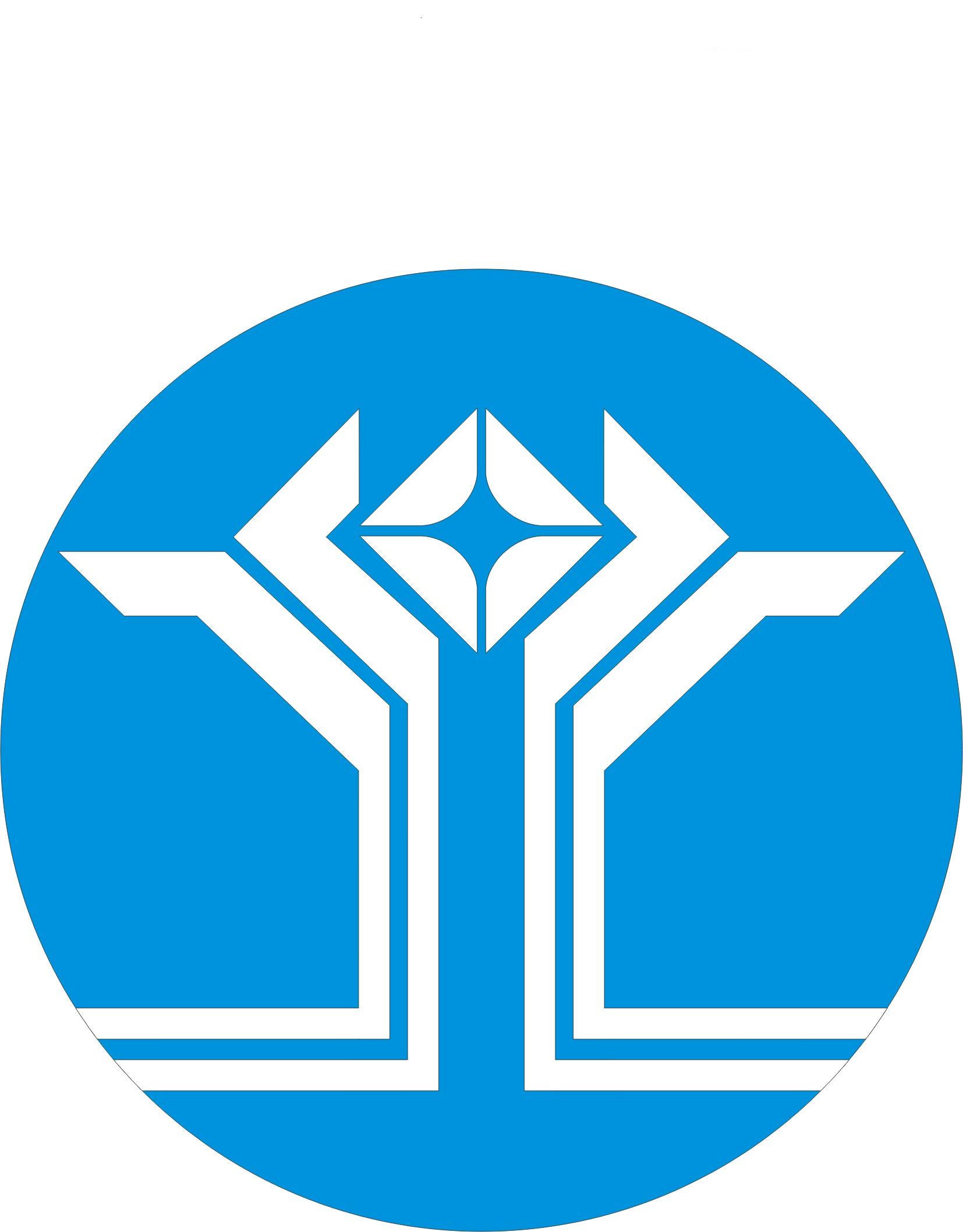 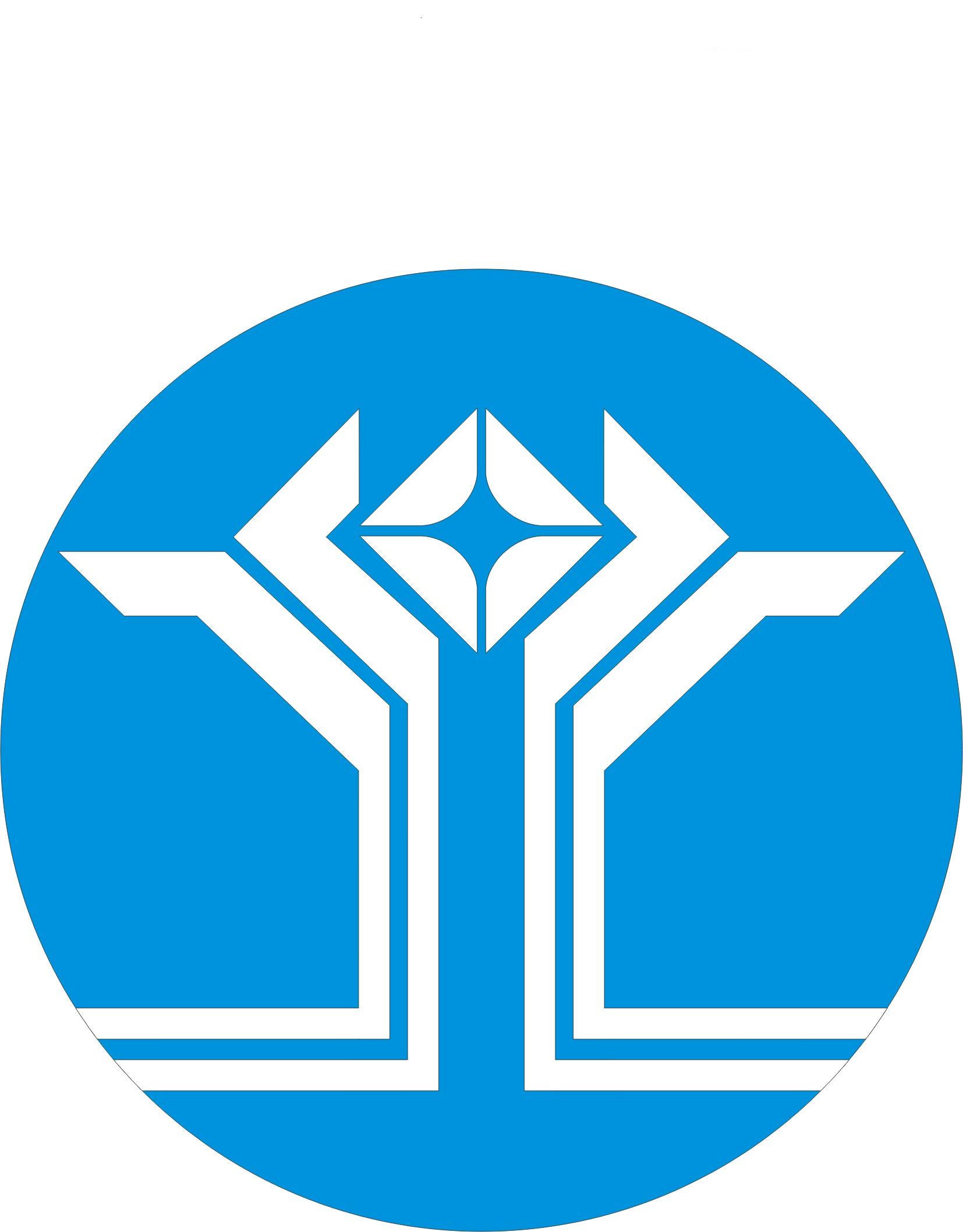 РОССИЙСКАЯ ФЕДЕРАЦИЯ (РОССИЯ)РЕСПУБЛИКА САХА (ЯКУТИЯ)МИРНИНСКИЙ РАЙОНМУНИЦИПАЛЬНОЕ ОБРАЗОВАНИЕ «ПОСЕЛОК АЙХАЛ»ПОСЕЛКОВЫЙ СОВЕТ ДЕПУТАТОВXXXIX СЕССИЯРЕШЕНИЕО внесении изменений и дополнений в Регламент поселкового Совета депутатов, утвержденный решением поселкового Совета депутатов от 18.12.2007 № 2-5, в редакции решений от 30.04.2008 № 9-1,от 15.10.2009 № 24-6,от 26.04.2011 № 44-21;от 10.10.2012 № 60-21, от 28.12.2015 III-№ 45-5, от 24.01.2017 III-№ 57-11 от 15.12.2017 IV-№ 5-15, от 27.03.2018 IV-№ 10-18, от 27.03.2019 IV-№ 28-6Руководствуясь главой 7 Федеральный закон от 06.10.2003 № 131-ФЗ «Об общих принципах организации местного самоуправления в Российской Федерации», Федеральным законом от 21.07.2005 № 97-ФЗ «О государственной регистрации уставов муниципальных образований», Законом РФ от 27.12.1991 № 2124-I «О средствах массовой информации», Законом Республики Саха (Якутия) от 29.12.2008. 639-З № 171-IV «О регистре муниципальных нормативных правовых актов Республики Саха (Якутия)», статьями 24, 40, 43 Устава МО «Поселок Айхал», поселковый Совет депутатов решил:Внести следующие изменения и дополнения в Регламент поселкового Совета депутатов, утвержденный решением поселкового Совета депутатов от 18.12.2007 № 2-5, в редакции решений от 30.04.2008 № 9-1,от 15.10.2009 № 24-6,от 26.04.2011 № 44-21;от 10.10.2012 № 60-21, от 28.12.2015 III-№ 45-5, от 24.01.2017 III-№ 57-11 от 15.12.2017 IV-№ 5-15, от 27.03.2018 IV-№ 10-18, от 27.03.2019 IV-№ 28-6 (далее – Регламент).Наименование главы V Регламента изложить в новой редакции:«Оформление протоколов заседаний и решений сессий поселкового Совета депутатов»Главу V Регламента изложить в новой редакции:«Статья 52.На каждой сессии ведется протокол и по необходимости фонограмма сессии. Ведение протокола осуществляется муниципальным служащим администрации поселка, в должностные обязанности которого входит оказание содействия поселковому Совету депутатов по организации сессий (заседаний) представительного органа муниципального образования».Статья 53.В протоколе сессии  ПС указываются следующие данные: Наименование сессии, порядковый номер сессии (в пределах созыва), дата и место проведения сессии. Число депутатов, избранных  в ПС, число присутствующих и отсутствующих. Повестка дня сессии, фамилия и номер избирательного округа докладчика и содокладчика по каждому вопросу, кем вносится вопрос. Фамилия, номер избирательных округов депутатов, выступающих в прениях; для лиц, не являющихся депутатами  - должности; а также фамилии депутатов, внесших запрос или задавших (письменно или устно) вопросы докладчикам. Перечень всех принятых решений с указанием числа голосов, отданных "за, "против" и "воздержавшихся". предложения и замечания депутатов, все вопросы, поступившие от депутатов и присутствующих на  сессии лиц.К протоколу прилагаются принятые решения, список присутствовавших на сессии депутатов, список отсутствующих на сессии депутатов с указанием причин, список приглашенных, по необходимости фонограмма сессии.Статья 54.Протокол сессии оформляется в течение семи рабочих дней. Протокол сессии подписывается председателем  ПС и муниципальным служащим администрации поселка, в должностные обязанности которого входит оказание содействия поселковому Совету депутатов по организации сессий (заседаний) представительного органа муниципального образования.Подлинные экземпляры протоколов сессии в течение установленного срока хранятся в аппарате поселкового Совета депутатов, а затем сдаются в архив на постоянное хранение.Протокол и иные материалы заседания представляются для ознакомления депутатам и иным лицам по согласованию с Председателем поселкового Совета депутатов.Статья 55 Официальным опубликованием решений сессии считается первая публикация их полного текста в информационном бюллетене «Вестник Айхала» поселка.Решения сессии публикуются полностью. В случае опубликования (размещения) полного текста муниципального правового акта на официальном сайте администрации муниципального образования «Поселок Айхал» объемные графические и табличные приложения к нему в печатном издании могут не приводиться.Статья 56.Оформленные решения сессии, носящие нормативно-правовой характер, в течение семи рабочих дней со дня их принятия направляются с сопроводительным письмом Главе поселка для подписания, обнародования и включения в Регистр муниципальных нормативных правовых актов Республики Саха (Якутия).Подписанные решения сессии рассылаются в течение трех рабочих дней Главе поселка, органам Прокуратуры, организациям, сопричастным к соответствующим решениям и считаются действующими с даты принятия или с даты (события), установленной (установленного) в самом решении, кроме решений, которые вступают в силу со дня их опубликования (обнародования).Доведение решений сессии до конкретных исполнителей обеспечивается администрацией поселка.».В статье 91 слова «Секретариат» заменить словами «аппарат поселкового Совета депутатов»Статью 92 изложить в новой редакции:«Оформление решений Президиума производится в течение семи рабочих дней после его заседания.Решения Президиума подписываются Председателем ПС.Подписанные решения Президиума рассылаются в течение трех рабочих дней Главе поселка, органам Прокуратуры, организациям, сопричастным к соответствующим решениям и считаются действующими с даты принятия или с даты (события), установленной (установленного) в самом решении.Доведение решений Президиума до конкретных исполнителей обеспечивается администрацией поселка.».В статье 93 первом слова «Специалист ПС» заменить словами «Муниципальный служащий администрации поселка, в должностные обязанности которого входит оказание содействия поселковому Совету депутатов по организации заседаний представительного органа муниципального образования,».В статье 94В абзаце первом слова «специалистом Секретариата» заменить словами «муниципальным служащим администрации поселка, в должностные обязанности которого входит оказание содействия поселковому Совету депутатов по организации заседаний представительного органа муниципального образования.».1.6.1. Абзац второй исключить.2. Настоящее решение опубликовать в газете «Новости Айхала» и разместить с приложениями на официальном сайте Администрации МО «Поселок Айхал» (www.мо-айхал.рф).3. Настоящее решение вступает в силу на следующий день после дня его официального опубликования.4. Контроль за исполнением настоящего решения возложить на Председателя поселкового Совета депутатов, Комиссию по мандатам. Регламенту и депутатской этике..РОССИЙСКАЯ ФЕДЕРАЦИЯ (РОССИЯ)РЕСПУБЛИКА САХА (ЯКУТИЯ)МИРНИНСКИЙ РАЙОНМУНИЦИПАЛЬНОЕ ОБРАЗОВАНИЕ «ПОСЕЛОК АЙХАЛ»ПОСЕЛКОВЫЙ СОВЕТ ДЕПУТАТОВXXXIX СЕССИЯРЕШЕНИЕО внесении изменений и дополнений в План (Программу) приватизации муниципального имущества муниципального образования «Поселок Айхал» Мирнинского района Республики Саха (Якутия) на 2020 год и плановый период 2021 и 2022 годовЗаслушав и обсудив информацию главного специалиста администрации МО «Поселок Айхал» по управлению муниципальным имуществом Н.В. Букловой, руководствуясь Положением о порядке приватизации муниципального имущества в муниципальном образовании «Поселок Айхал», утвержденного решением поселкового Совета депутатов от 30.01.2007 № 16-1, в редакции решений сессий Айхальского поселкового Совета от 02.02.2009 № 19-4, от 15.10.2009 № 24-8, от 21.12.2010 № 40-4, от 26.04.2011 № 44-17, от 19.05.2011 № 45-4; от 10.04.2012 № 54-13, от 29.11.2013г. III-№ 13-10, от 24.01.2017 III-№ 57-13 от 27.03.2018 IV-№ 10-9, от 11.09.2018 IV-№ 17-5, от 29.09.2019г. IV-№ 33-4), поселковый Совет депутатов решил:Внести изменения и дополнения в План (Программу) приватизации муниципального имущества муниципального образования «Поселок Айхал» Мирнинского района Республики Саха (Якутия) на 2020 год и плановый период 2021 и 2022 годов согласно приложению.Настоящее решение вступает в силу с момента его принятияОпубликовать (обнародовать) настоящее решение в местной информационной газете «Новости Айхала» и разместить на официальном сайте муниципального образования «Поселок Айхал» (www.мо-айхал.рф).Контроль исполнения настоящего решения возложить на Главу поселка, Комиссию по бюджету, налоговой политике, землепользованию, собственности.ПриложениеУтвержденрешением поселкового Совета депутатовот 29 января 2020 года IV - № 39-6План (Программа) приватизации муниципального имущества муниципального образования «Поселок Айхал»Мирнинского района Республики Саха (Якутия) на 2019 год и плановый период 2020 и 2021 годовРОССИЙСКАЯ ФЕДЕРАЦИЯ (РОССИЯ)РЕСПУБЛИКА САХА (ЯКУТИЯ)МИРНИНСКИЙ РАЙОНМУНИЦИПАЛЬНОЕ ОБРАЗОВАНИЕ «ПОСЕЛОК АЙХАЛ»ПОСЕЛКОВЫЙ СОВЕТ ДЕПУТАТОВXXXIX СЕССИЯРЕШЕНИЕОб исполнении Плана (Программы) приватизации муниципального имущества муниципального образования «Поселок Айхал» Мирнинского района Республики Саха (Якутия) на 2019 годРуководствуясь статьей 217 Гражданского кодекса Российской федерации, Федеральным законом от 21.12.2001 № 178-ФЗ «О приватизации государственного и муниципального имущества», Положением о порядке приватизации муниципального имущества  в муниципальном образовании «Поселок Айхал, утвержденным решением» поселкового Совета депутатов от 30.01.2007 № 16-1 (с последующими изменениями и дополнениями), поселковый Совет депутатов решил:Информацию об исполнении Плана (Программы) приватизации муниципального имущества муниципального образования «Поселок Айхал» Мирнинского района Республики Саха (Якутия) на 2019 год принять к сведению.Настоящее Решение вступает в силу с момента его принятия. Контроль исполнения настоящего решения возложить на Главу поселка.ПриложениеК решению поселкового Совета депутатовОт 29 января 2020 года IV-№ 39-7О ходе исполнения Плана (Программы) приватизации муниципального имущества муниципального образования «Поселок Айхал»Мирнинского района Республики Саха (Якутия) на 2019 годРаздел третий.Другая официальная информация.Извещение о проведении открытого аукциона №11. Форма торгов: открытый аукцион2. Наименование арендодателя: Администрация Муниципального образования «Поселок Айхал».3. Сведения и краткая характеристика объекта, выставленного на аукцион на право заключения договора аренды:4. Требования, предъявляемые к претендентам на участие в аукционеК участию в аукционе допускаются физические лица и юридические лица, являющиеся субъектами малого и среднего предпринимательства, своевременно подавшие заявку на участие в аукционе, представившие надлежащим образом оформленные документы в соответствии с перечнем, не позднее 3 марта 2020 года.5. Сроки заключения договора арендыПраво заключения договора аренды предоставляется победителю аукциона, предложившему в ходе торгов наиболее высокую цену арендной платы объекта недвижимости муниципальной собственности. Договор аренды заключается по итогам аукциона не ранее чем через 10 дней со дня размещения информации о результатах аукциона на официальном сайте торгов. Срок аренды устанавливается 5 (пять) года.6. Адрес, сроки и условия получения конкурсной документацииДокументация для участия в аукционе выдается по адресу: п. Айхал, ул. Юбилейная. 7а, кабинет №204 с 5 февраля 2019 года по 3 марта 2020 года ежедневно с 08:30 до 17:45, в пятницу с 08:30 до 12:30 кроме выходных (суббота и воскресенье), а также праздничных дней. Указанная документация размещена в электронном варианте на сайте: мо-айхал.рф, на официальном сайте РФ www.torgi.gov.ru.7. Срок приема заявок на участие в аукционе.Дата начала приема заявок – 5.02.2020 годаДата окончания приема заявок и других документов для участия в аукционе – 12 часов 30 минут по местному времени 3 марта 2020Прием заявок и других документов от претендентов осуществляет Организатор торгов ежедневно по рабочим дням с 08:30 до 17:45 час, в пятницу с 08:30 до 12:30 часов. По местному времени по адресу: п. Айхал, ул. Юбилейная, 7а, кабинет № 204, тел: (41136) 6-33-52.Организатор аукциона вправе отказаться от проведения аукциона 19 января 2020 года.8. Дата, время и место рассмотрения заявок на участие в аукционеРассмотрение заявок на участие в аукционе состоится 4 марта 2020. года в 10 часов 00 мин. по местному времени по адресу: п. Айхал, ул. Юбилейная, 7а, зал заседаний. 			9. Дата, время и место проведения итогов аукционаАукцион состоится 5 марта 2020 года в 10:00 час. 00 мин. по местному времени по адресу: п. Айхал, ул. Юбилейная, 7а, зал заседаний. Подведение итогов аукциона осуществляется в день его проведения, о чем составляется соответствующий протокол. Срок заключения договора не ранее 10 (десяти) дней со дня размещения информации о результатах аукциона на официальном сайте торгов.  Администрация МО «Поселок Айхал»«Об ответственном обращении с животными»Администрация МО "Посёлок Айхал" информирует жителей п.Айхал, что на территории посёлка запрещено выпускать домашних животных на «самовыгул». Особенно это касается граждан, проживающих в частном секторе и содержащих собак для охраны. «В противном случае к хозяину животного будут применяться штрафные санкции»«Когда домашняя собака регулярно проводит время на улице без присмотра хозяина на так называемом „свободном выгуле“ или „самовыгуле“, происходит прямое нарушение требований федерального законодательства к содержанию домашних животных. Собака, находясь без присмотра, представляет потенциальную угрозу безопасности горожан, в первую очередь для детей. Известно, что половина собачьих стай, которые передвигаются сегодня по городским улицам, состоит именно из домашних животных, выпущенных на „самовыгул“ безответственными хозяевами».С 1 января 2020 года, вступили в силу новые положения Закона № 498-ФЗ «Об ответственном обращении с животными». Рекомендуем с ними ознакомиться.Кроме того, на территории поселка Айхал согласно Решению Айхальского поселкового Совета от 5.09.2017 г. III-№63-7, в ред. решения от 27.09.2019 IV-№33-5  приняты "Правила благоустройства и санитарного содержания территории муниципального образования "Поселок Айхал" Мирнинского района РС (Я)" где в статье 15 указаны правила содержания домашних животных.Выводить собаку на прогулку на общественной территории (во двор или в парк) следует в наморднике и на коротком поводке. Отпускать собаку с поводка можно только на специально предназначенной для этих целей огороженной территории находящиеся на расстоянии 25 метров от домов, школ и детских садов. В Айхале это специализированное место для выгула и дрессировки собак по ул.Советская. Не имеют права гулять с собакой лица в нетрезвом состоянии и дети до четырнадцати лет.Собаки бойцовских и иных крупных пород в силу своих параметров признаются источниками общественной опасности. Поэтому если такое животное укусило человека, то речь может идти не только о взыскании с владельца компенсации морального вреда в порядке статьи 1079 ГК РФ, но и о привлечении его к уголовной ответственности – при условии, что собака повредила или уничтожило чье-то имущество либо причинила тяжкий вред здоровью (статьи 168 и 118 УК РФ соответственно).В случае обнаружения животного на «самовыгуле» на территории п. Айхал, организация, занимающаяся отловом, поймает её и доставит в пункт передержки, где животное будет содержаться до появления хозяина. При этом будет взиматься плата за содержание в пункте передержки, уход, кормление животного. Если животное не зарегистрировано в установленном порядке, также будет взиматься административный штраф.С начала 2020 года в республике Саха (Якутия) участились случаи нападения бродячих собак на людей. Чтобы обезопасить себя от подобных случаев, рекомендуем приобрести себе и своему ребенку ультразвуковой отпугиватель от безнадзорных собак. Нажимая на кнопку, отпугиватель посылает ультразвуковые импульсы в сторону животного. Он заставит собаку отойти на безопасное расстояние, отступить в сторону или вовсе убежать.ПРИЕМ ЗАЯВЛЕНИЙ ДЛЯ УЧАСТИЯ В ПОДПРОГРАММЕ «ОБЕСПЕЧЕНИЕ ЖИЛЬЕМ МОЛОДЫХ СЕМЕЙ» БУДЕТ ПРОИЗВОДИТЬСЯ Со 2 МАРТА ПО 30 АПРЕЛЯАдминистрация МО «Поселок Айхал» принимает заявления и документы от граждан, имеющих постоянную регистрацию на территории п. Айхал для участия в Подпрограмме «Обеспечение жильем молодых семей» Федеральной целевой программы «Жилище».Участницей Подпрограммы может быть молодая семья, в том числе неполная молодая семья, имеющая одного и более детей, где один из супругов не является гражданином Российской Федерации, а также неполная молодая семья, состоящая из одного молодого родителя, являющегося гражданином Российской Федерации, и одного и более детей, соответствующая следующим условиям:1) Возраст каждого из супругов либо одного родителя в неполной семье на день принятия Правительством РС (Я) решения о включении молодой семьи – участницы подпрограммы в список претендентов на получение социальной выплаты в планируемом году не превышает 35 лет;2) Семья признана нуждающейся в жилом помещении;3) Наличие у семьи доходов, позволяющих получить кредит, либо иных денежных средств, достаточных для оплаты расчетной (средней) стоимости жилья в части, превышающей размер предоставляемой социальной выплаты.Для участия в Подпрограмме молодая семья подает в Администрацию МО «Поселок Айхал», каб. 105 следующие документы:а) заявление по форме, приведенной в форме №1, в 2 экземплярах (один экземпляр возвращается заявителю с указанием даты принятия заявления и приложенных к нему документов);б) копии документов, удостоверяющих личность каждого члена семьи (паспорт 2,3,5 страницы, свидетельство о рождении).в) копия свидетельства о браке (на неполную семью не распространяется);г) документ, подтверждающий, признание молодой семьи, нуждающейся в жилых помещениях;д) документы, подтверждающие признание молодой семьи как семьи, имеющей доходы, позволяющие получить кредит, либо иные денежные средства для оплаты расчетной (средней) стоимости жилья в части, превышающей размер предоставляемой социальной выплаты.е) согласие совершеннолетних членов молодой семьи на обработку персональных данных органами местного самоуправления по форме согласно приложению №3 к настоящему Порядку.Документы принимаются со 2 марта 2020 года, по 30 апреля 2020 года.По всем вопросам обращаться по тел. 6-24-87 или каб.105 Администрации МО «Поселок Айхал»Мат. помощь погорельцам п. Айхал. Отчет за неделю‼️Администрацией МО «Поселок Айхал» производится сбор средств для пострадавших от пожара 04 февраля 2020 г. по ул. Амакинская, д.10 🔥

Денежные средства можно перевести по следующим реквизитам: 📃Получатель: УФК по Республике Саха (Якутия) (Администрация МО «Поселок Айхал»)
🏦Банк получателя: Отделение – НБ Республика Саха (Якутия) г. Якутск
💳Счет №: 40101810100000010002
🏷БИК: 049805001
📄ИНН: 1433020337
📑КПП: 143301001
🗒ОКТМО: 98631152
📋КБК: 803 2 07 05030 13 0000 150 – Прочие безвозмездные поступления в бюджеты городских поселений
☑️Назначение платежа: материальная помощь пострадавшим при пожаре За неделю по указанным реквизитам для погорельцев переведено 79 000 руб. 🙏Кроме того, в помещении воскресной школы Прихода в честь Рождества Христова в п. Айхал ⛪️организован сбор вещей для погорельцев. 
Принимаются: 🥔Продукты питания;
🧼Средства личной гигиены;
📦Одежда;
🦶Обувь;
🧺Постельные принадлежности;
⚱️Посуда;
🧴Бытовая химия;
📺Бытовая техника;
🛋Мебель. 🔖Справка: •Пострадало 13 семей (в том числе одна не полная семья с несовершеннолетним ребенком);
•По факту проживало 23 человека. ✏️Пресс-служба Администрации МО «Поселок Айхал»29 января 2020 годаIV-№ 39-3Глава поселка__________________________В.П. КарповПредседательпоселкового Совета депутатов_______________________С.А. ДомброванДепутатПоселкового Совета депутатов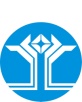 Российская Федерация (Россия)Республика Саха (Якутия)Муниципальное образование «Поселок Айхал»Поселковый Совет депутатовМ.п.                  Дата назначения: «__»__________ 20__г.Решение поселкового Совета депутатов        Действительно по…созыва от….№….                                            «___» _______  20_  г. 29 января 2020 годаIV-№ 39-5Глава поселка_________________________ В.П. КарповПредседательпоселкового Совета депутатов______________________С.А. Домброван29 января 2020 годаIV -№ 39-6Глава поселка__________________________ В.П. КарповПредседательпоселкового Совета депутатов_______________________ С.А. Домброван№ п/пНаименование объектаАдрес местонахожденияВид, номер и дата государственной регистрации объектов недвижимости/Данные на транспортные средства/Данные на иные объектыГод ввода/Дата присвоения кадастрового номера:Площадь, кв.м., протяженность в м².Кадастровая стоимостьБалансовая стоимостьПредполагаемые сроки приватизации1 Нежилое здание с земельным участкомРеспублика (Саха) Якутия, Мирнинский район п. Айхал, ул. Гагарина д. 35Кадастровый номер объекта: 14:16:010101:1576Кадастровый номер земельного участка 14:16:020206:66Категория земель: земли населенных пунктовВид права, номер и дата регистрации: Собственность, 14-14/035-14-14/035/001-2015-27/2 от 22.01.2015г.1982478,3
8124622726,45605248,56IV квартал 2020 года2Здание бани c земельным участокРеспублика Саха (Якутия), Мирнинский улус, пгт. Айхал, здание бани (ул. Октябрьская партия)Кадастровый номер объекта: 14:16:010101:4323Вид права, номер и дата регистрации: собственность, №14:16:010101:4323-14/017/2017-1 от 17.02.2017данные отсутствуют162,21567648.4014 076 789.32II квартал 2020 годаКадастровый номер земельного участка: 14:16:020302:5. Категория земель: земли населенных пунктов.Виды разрешенного использования: для размещения объектов торговли, общественного питания и бытового обслуживанияВид права, номер и дата регистрации: собственность: №14:16:020302:5-14/016/2017-3 от 08.12.2017 г.23.07.2010403+/-4-3Асфальто-бетономешальное оборудование модель QLBРеспублика Саха (Якутия), Мирнинский район, п. Айхал, у горного цеха.2008I квартал 2021 года4Емкость для плавки битума Республика Саха (Якутия), Мирнинский район, п. Айхал, у горного цеха.р-р6.2*3.2*2.5м2009196 968.00I квартал 2022 года5 Нежилое здание с земельным участкомРеспублика Саха (Якутия), Мирнинский улус, с. МоркокаСобственность № 14-14/06/007/2014-717 от 05.11.2014 года, кадастровый номер объекта: 14:16:020204:1450. кадастровый номер земельного участка :14:16:020501:17. Категория земель: земли населенных пунктов. Вид права, номер и дата регистрации: собственность :№14:16:020501204:1866-14/016/2017-1 от 18.05.2017 года. площадью 1864 кв.м.1976284.63 16 3816,00237 071,00I квартал 2020 года6Нежилое здание с земельным участком (Пункт по пошиву и ремонту обуви)Республика Саха (Якутия), Мирнинский улус, пгт. Айхал, ул. Советская. д. 9аСобственность кадастровый (условный) номер объекта: 14:16:010101:1675, запись в ЕГРП №14-14-06/022/2014-770 от 28.10.2014 года, и земельный участок площадью 150 кв.м. кадастровый номер 14:16:020206:482 собственность №14:16:020206:482-14/016/2017-1 от 24.04.2017 года.198045,1-247 458.00II квартал 2022 года6Нежилое здание с земельным участком (Пункт по пошиву и ремонту обуви)Республика Саха (Якутия), Мирнинский улус, пгт. Айхал, ул. Советская. д. 9аСобственность кадастровый (условный) номер объекта: 14:16:010101:1675, запись в ЕГРП №14-14-06/022/2014-770 от 28.10.2014 года, и земельный участок площадью 150 кв.м. кадастровый номер 14:16:020206:482 собственность №14:16:020206:482-14/016/2017-1 от 24.04.2017 года.01.09.2016150+/- 2,46 кв.м.111 807.00II квартал 2022 года7БульдозерРеспублика Саха (Якутия), Мирнинский район, п. АйхалСвидетельство о регистрации машины; СА 966805Категория: ЕГосударственный регистрационный знак: Тип 3, Код 1, серия РА, № 9653Марка Б-170 М101ЕГод выпуска 2000Зав. № машины (рамы) 28497 (145127)Двигатель №8920Коробка передач 02960Основной ведущий мост (мосты) № 2000.10.34Цвет желтый20001 192 353,00III квартал 2022 года29 января 2020 годаIV-№ 39-7Председательпоселкового Совета депутатовС.А. Домброван№ п/пНаименование объектаАдрес местонахожденияВид, номер и дата государственной регистрации объектов недвижимости/Данные на транспортные средства/Данные на иные объектыГод ввода/Дата присвоения кадастрового номера:Площадь, кв.м., протяженность в м².Оценочная стоимость с НДССпособ приватизацииИтог приватизацииСтоимость, по которой реализован объект1.Нежилое здание с земельным участком (свинарник)Республика Саха (Якутия), Мирнинский улус, пгт. Айхал, ул. Энергетиков, д. 5Кадастровый номер объекта: 14:16:000000:2165. Вид права, номер и дата регистрации: собственность,  № 14:16:0000002165-14/017/2017-2 от 15.02.2017 данные отсутствуют268,0341 000аукционОбъект не реализован341 0001.Нежилое здание с земельным участком (свинарник)Республика Саха (Якутия), Мирнинский улус, пгт. Айхал, ул. Энергетиков, д. 5Кадастровый номер земельного участка: 14:16:020204:1866. Категория земель: земли населенных пунктов.Виды разрешенного использования: 1.11 СвиноводствоВид права, номер и дата регистрации: собственность: №14:16:020204:1866-14/016/2017-1 от 30.03.2017 года.12.09.20166 272+/- 15,90 кв.м341 000аукционОбъект не реализован341 0001.Нежилое здание с земельным участком (свинарник)Республика Саха (Якутия), Мирнинский улус, пгт. Айхал, ул. Энергетиков, д. 5341 000аукционОбъект не реализован341 0002Автобус Е957КО14 Iveko DailyРеспублика Саха (Якутия), Мирнинский улус, пгт. Айхал2013375 240,00Без объявления ценыОбъект реализован171 171,003Автобус Е958КО14 Iveko DailyРеспублика Саха (Якутия), Мирнинский улус, пгт. Айхал2013384 680,00Без объявления ценыОбъект  реализован171 171,004Трактор Б170М101ЕРеспублика Саха (Якутия), Мирнинский улус, пгт. Айхал1999411 933,00Объект  не реализован-5Легковой автомобиль Toyota Land Cruiser Республика Саха (Якутия), Мирнинский улус, пгт. Айхал2006831 587,00По средствам публичногопредложенияОбъект реализован415 793,505Легковой автомобиль Toyota Land Cruiser Республика Саха (Якутия), Мирнинский улус, пгт. Айхал831 587,00По средствам публичногопредложенияОбъект реализован415 793,506Нежилое здание с земельным участкомРеспублика Саха (Якутия), Мирнинский улус, с. МоркокаКадастровый номер объекта: 14:16:020501:17Вид права, номер и дата регистрации: собственность: № 14-14-06/007/2014-717 от 05.11.2014 годаКадастровый номер земельного участка: 14:16:020501:1081976284,6749 000,00Объект не реализован-6Нежилое здание с земельным участкомРеспублика Саха (Якутия), Мирнинский улус, с. МоркокаКатегория земель: земли населенных пунктов.Виды разрешенного использования: объекты придорожного сервисаВид права, номер и дата регистрации: собственность: №14:16:020501:108-14/016/2017-1 от 18.05.2017 года16.05.20171864+/-10749 000,00Объект не реализован-7.Нежилое здание с земельным участком Пункт по пошиву и ремонту обуви.Республика Саха (Якутия), Мирнинский улус, пгт. Айхал, ул. Советская д. 9а.Кадастровый номер объекта: 14:16:010101:1675Вид права, номер и дата регистрации: собственность: №14-14-06/022/2014-770 от 28.10.2014 года198045,1287 000,007.Нежилое здание с земельным участком Пункт по пошиву и ремонту обуви.Республика Саха (Якутия), Мирнинский улус, пгт. Айхал, ул. Советская д. 9а.Кадастровый номер земельного участка: 14:16:020206:482Категория земель: земли населенных пунктов.Виды разрешенного использования: объекты бытового обслуживанияВид права, номер и дата регистрации: собственность: №14:16:020206:482-14/016/2017-1 от 24.04.2017 года01.09.2016150    +/-2,46 кв.м.287 000,00Объект не реализован-№ лотаОбъект, площадь, адресНачальная цена (годовая арендная плата без учета НДС) (в рублях)Шаг аукциона 5% (в рублях)Целевое использованиеНежилое помещение, расположенное по адресу: РС (Якутия), Мирнинский район, п. Айхал, ул. Промышленная д. 8б, пом. 4, общей площадью 106,9 кв.м.178 371, 728 918,59Многофункциональное помещениеНежилое здание, расположенное по адресу: РС (Якутия), Мирнинский район, п. Айхал, ул. Монтажников, общей площадью 336,9 кв.м.2 612 45, 36 130622,87Многофункциональное зданиеНежилое помещение, расположенное по адресу: РС (Якутия), Мирнинский район, г. Удачный, район ПТЭС пом. 43 общей площадью 47,7 кв. м.34 008 1 700,40ГаражНежилое помещение, расположенное по адресу: РС (Якутия), Мирнинский район, п. Айхал, ул. Юбилейная д. 10 общей площадью 19,95 кв.м.62 346, 00 3117,30Многофункциональное помещениеНежилое помещение, расположенное по адресу: РС (Якутия), Мирнинский район, п. Айхал, ул. Юбилейная д. 7а общей площадью7,9 кв.м.20 707,56 1035,38Многофункциональное помещениеНежилое помещение, расположенное по адресу: РС (Якутия), Мирнинский район, п. Айхал, ул. Юбилейная д. 7а общей площадью 16,2 кв.м42463,68 2123,18Многофункциональное помещениеНежилое помещение, расположенное по адресу: РС (Якутия), Мирнинский район, п. Айхал, ул. Юбилейная д. 8 общей площадью 25,35 кв.м. 63 826,56 3191,33Многофункциональное помещениеНежилое помещение, расположенное по адресу: РС (Якутия), Мирнинский район, п. Айхал, ул. Юбилейная д. 8 общей площадью 35,7 кв.м. 93577,32 4678,87Многофункциональное помещениеНежилое помещение, расположенное по адресу: РС (Якутия), Мирнинский район, п. Айхал, ул. Производственная д. 1 общей площадью 416,73 кв.м.216 756,00 10 837,80Гаражный боксНежилое помещение, расположенное по адресу: РС (Якутия), Мирнинский район, п. Айхал, ул. Юбилейная д. 12 общей площадью 39,6 кв.м.314 316,00 15 715,80Многофункциональное помещение